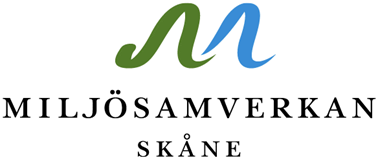 PROVTAGNINGPROVTAGNINGPROVTAGNINGKOMMENTARAVVIKELSE2.1 Har halten av fritt klor kontrollerats varje dag som bassängen är öppen för bad (flera gånger per dag om bassängen är högtempererad)?Fritt klor för temp under 35 °C, enhet mg Cl2/l.pH 7,2 inte under 0,4
pH 7,4 inte under 0,5
pH 7,6 inte under 0,6Fritt klor för temp över 35 °C, enhet mg Cl2/l.
pH 7,2 inte under 0,8
pH 7,4 inte under 0,9
pH 7,6 inte under 1,02.2 Har pH-värdet kontrollerats varje dag som bassängen är öppen för bad (flera gånger per dag om bassängen är högtempererad)?Vid klorering: 7,2–7,62.3 Har halten av bundet och totalt klor kontrollerats dagligen.Bundet klor: Inte över 0,3, enhet mg Cl2/l.Totalt klor: Inte över 2, enhet mg Cl2/l.2.4 Har provtagning av odlingsbara bakterier utförts 1 ggr/månad?Färre än 100, enhet cfu/ml.2.5 Har provtagning av Pseudomonas aeruginosa utförts 1 ggr/månad?Färre än 1, enhet cfu/100 ml.2.6 Har provtagning av turbiditet (grumlighet) utförts 1 ggr/månad?Mindre än 0,4, enhet FNU, (gäller före filter). För bassängbad utomhus kan en syreförbrukning mindre än 6 mg O2/l och/eller turbiditet mindre än 0,8 FNU vara acceptabelt, om övriga riktvärden är förenliga med dem som anges i dessa allmänna råd2.7 Har provtagning av kemisk syreförbrukning (COD) utförts 1 ggr/månad?Mindre än 4, enhet mg O2/l.För bassängbad utomhus kan en syreförbrukning mindre än 6 mg O2/l och/eller turbiditet mindre än 0,8 FNU vara acceptabelt, om övriga riktvärden är förenliga med de som anges i dessa allmänna råd.2.8 Har provtagning av trihalometaner (THM) utförts 1–4 ggr/år)Mindre än 100, enhet μg/l.2.9 Har provtagning av trikloramin utförts?Inte över 0,2, mg/m3 inomhusluft.Trikloramin bör provtas vid risk för eller indikationer på förhöjda trikloraminhalter. Trikloramin bör även provtas i nyöppnade anläggningar, och efter ombyggnationer eller andra större förändringar i verksamheten som kan påverka luftkvaliteten.2.10 Har provtagning av legionella utförts återkommande under året (i högtempererade bassänger (≥ 30 °C) är en lämplig frekvens för provtagning en gång i månaden)?Om halten hålls under 10 cfu/l i en bubbelpool eller liknande bassäng är risken att människor blir smittade sannolikt liten.Vid halter kring 100 cfu/l eller högre är det lämpligt att en avstängning av bassängen övervägs, men avstängning kan även vara aktuell vid lägre halter, t ex om bassängen används av personer som är riskgrupp2.11 Har analyssvaren varit utan avvikelse de senaste 12 månaderna? Om inte, vilken typ av avvikelse har ni haft. Är det liknande avvikelser som återkommer eller helt olika? 2.12 Vad gör ni för åtgärder och provtagningar vid avvikande värden?2.13 Skickas kopior på analyssvaren till tillsynsmyndigheten2.14 Förs journaler för provtagning, drift och avvikelser av anläggningen? 